Приложение 6 к приказу № 1/347 от 09.06.2021 г.СЛУЖЕБНАЯ ЗАПИСКА«____»_______ 2021 г.                                                                                №___________г. СамараПроректору по УРЮсуповой О.В.от заведующего кафедрой ____________Прошу внести изменения в матрицу соответствия компетенций структурным элементам учебного плана по ________ (код, направление подготовки (специальности), направленность (профиль)) 20___ года приема:1) внести изменение в содержание общепрофессиональных компетенций в соответствии с таблицейЗаведующий кафедрой                                            _______________________Руководитель ОП                                                      _______________________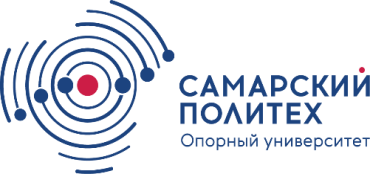 МИНОБРНАУКИ РОССИИфедеральное государственное бюджетное образовательное учреждение высшего образования«Самарский государственный технический университет»(ФГБОУ ВО «СамГТУ»)Наименование структурного элемента учебного плана (дисциплины, практики)КомпетенцииКомпетенцииКомпетенцииКомпетенцииКомпетенцииКомпетенцииКомпетенцииКомпетенцииКомпетенцииИндикаторы достижения компетенций (код)Наименование структурного элемента учебного плана (дисциплины, практики)ОПК-1ОПК-2ОПК-3ОПК-4ОПК-5ОПК-6ОПК-7ОПК-8…Индикаторы достижения компетенций (код)Блок 1. ДисциплиныБлок 1. ДисциплиныБлок 1. ДисциплиныБлок 1. ДисциплиныБлок 1. ДисциплиныБлок 1. ДисциплиныБлок 1. ДисциплиныБлок 1. ДисциплиныБлок 1. ДисциплиныБлок 1. ДисциплиныБлок 1. ДисциплиныОбязательная частьОбязательная частьОбязательная частьОбязательная частьОбязательная частьОбязательная частьОбязательная частьОбязательная частьОбязательная частьОбязательная частьОбязательная частьМатематика (образец)+ОПК-2.1.ОПК-2.2.………….Блок 2. ПрактикиБлок 2. ПрактикиБлок 2. ПрактикиБлок 2. ПрактикиБлок 2. ПрактикиБлок 2. ПрактикиБлок 2. ПрактикиБлок 2. ПрактикиБлок 2. ПрактикиБлок 2. ПрактикиБлок 2. ПрактикиОбязательная частьОбязательная частьОбязательная частьОбязательная частьОбязательная частьОбязательная частьОбязательная частьОбязательная частьОбязательная частьОбязательная частьОбязательная частьБлок 3. ГИАБлок 3. ГИАБлок 3. ГИАБлок 3. ГИАБлок 3. ГИАБлок 3. ГИАБлок 3. ГИАБлок 3. ГИАБлок 3. ГИАБлок 3. ГИАБлок 3. ГИАФТФ. ФакультативыФТФ. ФакультативыФТФ. ФакультативыФТФ. ФакультативыФТФ. ФакультативыФТФ. ФакультативыФТФ. ФакультативыФТФ. ФакультативыФТФ. ФакультативыФТФ. ФакультативыФТФ. Факультативы